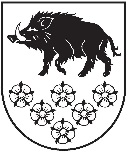 KANDAVAS NOVADA DOMESIA „ KANDAVAS KOMUNĀLIE PAKALPOJUMI”„ Robežkalni”, Kandavas pagasts, Kandavas novads, LV - 3120 Reģ.Nr.41203006844, tālrunis 631 26072, 631 26188, fakss 631 260712016.gada 15.jūlijā Nr.4 -57/242 				Par iepirkuma procedūru „ Kandavas pilsētas Biomasas katlu mājas izbūve” 	SIA „Kandavas komunālie pakalpojumi” Iepirkumu komisija 2016.gada 14.jūlijā ir saņēmusi jautājumus par iepirkuma procedūras dokumentāciju:1. Pretendents lūdz iepirkuma komisiju papildināt Līguma projekta 3.2.punktu un izteikt to sekojoši: „IZPILDĪTĀJS apliecina, ka finanšu piedāvājumā ir iekļauts viss DARBA izpildei nepieciešamais, t.sk., paredzēti visi nepieciešamie darbi un pasākumi DARBU veikšanai, materiāli, pat, ja PASŪTĪTĀJS tos nav iekļāvis savā piedāvājumā iepirkumam, bet to nepieciešamība izriet no Iepirkuma dokumentācijas un izstrādātā būvprojekta. Izņemot tos apstākļus, ko Izpildītājs kā pieredzējis profesionālis nevarēja paredzēt.”Atbilde: 		Līguma projekta 3.2.punkts netiks papildināts, jo Līguma projekta 11.nodaļā ir paredzēti gadījumi, kādos var tikt veiktas izmaiņas darba apjomos, tai skaitā izpildītājam iepriekš neparedzamu apstākļu dēļ, kurus izpildītājs sākotnēji nevarēja paredzēt.	2. Pretendents lūdz iepirkuma komisiju veikt korekcijas Līguma projektā un papildināt to ar papildus 5.1.4.apakšpunktu un izteikt to sekojoši: „PASŪTĪTĀJA pienākums ir saņemt ar būvdarbu veikšanu saistītās atļaujas un pirms būvdarbu uzsākšanas iesniegt IZPILDĪTĀJAM būvatļauju ar atzīmi par būvdarbu uzsākšanai izvirzīto nosacījumu izpildi.”Atbilde: 	Līguma projekts netiks papildināts ar jaunu 5.14.punktu, jo pirmkārt šāds punkts jau Līguma projektā ir, otrkārt- Nolikuma 5.pielikuma “Tehniskā specifikācija” 58.punktā ir noteikts, ka Pasūtītājs noslēdzot līgumu ar Izpildītāju, pilnvaro Izpildītāju Kandavas novada būvvaldē saņemt atzīmi būvatļaujā par būvdarbu uzsākšanas nosacījumu izpildi. 3. Pretendents lūdz iepirkuma komisiju veikt korekcijas Līguma projekta 6.1.punktā un izteikt to sekojoši: „IZPILDĪTĀJAM pirms DARBU uzsākšanas ir jāiesniedz PASŪTĪTĀJAM Līguma izpildes nodrošinājums 20% apmērā no LĪGUMCENAS par labu PASŪTĪTĀJAM. Līguma izpildes nodrošinājumam ir jābūt Kredītiestādes/apdrošināšanas sabiedrības galvojuma formā, ko izdevusi PASŪTĪTĀJAM Kredītiestāde/apdrošināšanas sabiedrība. Līguma izpildes nodrošinājumam ir jābūt iepriekš saskaņotam ar PASŪTĪTĀJU un jāsatur garantētāja saistība segt līgumsodu, nokavējuma procentus un PASŪTĪTĀJAM nodarītos zaudējumus. Tā kā punkta noteikumos iekļautais termins „pieņemama labas reputācijas” ir nekonkrēts un nepamatots, tas savukārt rada situāciju, ka pieņēmumi nosaka līguma noteikumu saturu. Līdz ar to, lai nepieļautu nepamatotas variācijas un pieņēmumus, kas var radīt šķēršļus un nesaskaņas, šāda veida termiņš būtu jāizslēdz. Atbilde: Līguma projekta 6.1.punkts netiks grozīts, jo termins „pieņemama labas reputācijas” ir iekļauts sakarā ar to, lai netiktu iesniegts Līguma izpildes nodrošinājums, ko izsniedz Kredītiestādes/apdrošināšanas sabiedrība, kura pieļāvusi nopietnus pārkāpumus svarīgās darbības jomās, tostarp ilgstoši trūkumi noziedzīgi iegūtu līdzekļu legalizācijas un terorisma finansēšanas novēršanas jomā un šī informācija ir publiski pieejama.  Atbilstība kritērijam “pieņemama labas reputācijas” tiks vērtēta tikai un vienīgi pēc atbildīgo institūciju oficiāli publicētajiem paziņojumiem.Līdz ar to, tas izslēdz nepamatotu variāciju un pieņēmumu, kas var radīt šķēršļus un nesaskaņas rašanos.4. Pretendents lūdz iepirkuma komisiju veikt korekcijas Līguma projekta 8.4.punktā un izteikt to sekojoši: „Ja IZPILDĪTĀJS noteiktā termiņā ir veicis DARBU nekvalitatīvi vai neatbilstoši PASŪTĪTĀJA noteiktajām prasībām, tiek sastādīts defektu akts, kurā PASŪTĪTĀJS norāda atklātos trūkumus. Defektu aktu paraksta abi Līdzēji. Gadījumā, ja IZPILDĪTĀJS atsakās parakstīt defektu aktu, par to tiek izdarīta atzīme defektu aktā un neatkarīgi no tā, tas ir saistošs abiem Līdzējiem. Par termiņu, kādā jānovērš defektu aktā konstatētie trūkumi, PASŪTĪTĀJS izdara atzīmi defektu aktā. Gadījumā, ja IZPILDĪTĀJS nepiekrīt defektu aktā norādītajam, tad puses pieaicina trīs neatkarīgu(-s) sertificētu(-s) ekspertu-(s) vai valsts ekspertīzes institūcijas. Ekspertīzes izdevumus sedz PUSE, kura saskaņā ar ekspertīzes slēdzienu tiek atzīta par vainīgu. Ja ekspertīze nekonstatē pārkāpumus, ekspertīzes izdevumus sedz ekspertīzes ierosinātājs.” Šāds papildinājums, ir nepieciešams, tā kā defektu rašanās cēloņi var būt ne tikai nekvalitatīva darbu izpilde vai materiāli. Tā kā defektu rašanās ir saistīta ar tehnoloģiskām īpatnībām, kas ir tiešā saistībā arī nepareizu un nepienācīgu iekārtu ekspluatāciju. Tādēļ ekspertu pieaicināšana ir tikai korekts abu Pušu lēmums, kas strīdus gadījumā, bez strīdu risināšanas tiesā, kas ir ilglaicīga, paātrinās defektu novēršanas termiņu.Atbilde: 	Informējam, ka Iepirkuma procedūras dokumentācijā iestrādātās prasības nevar tikt grozītas atbilstoši konkrēta pretendenta vēlmēm. Līguma projekta 8.4.punkts netiks papildināts, jo būves ekspertīzi puses var veikt atbilstoši Būvniecības likuma un citu šo nozari reglamentējošo normatīvo aktu normām.5. Pretendents lūdz iepirkuma komisiju veikt korekcijas Līguma projekta 9.2.2.apakšpunktā un izteikt to sekojoši: „PASŪTĪTĀJS 5 (piecu) darba dienu laikā akceptē vai ir tiesīgs neakceptēt ekvivalentu nomaiņu, ja tam nav argumentēts pamatojums un/vai piedāvātais ekvivalents neatbilst sākotnēji izvirzītajām prasībām.”Atbilde: Informējam, ka Iepirkuma procedūras dokumentācijā iestrādātās prasības nevar tikt grozītas atbilstoši konkrēta pretendenta vēlmēm. Jautājumā minētais Līguma projekta 9.2.2.apakšpunkts netiks grozīts.6. Pretendents lūdz iepirkuma komisiju veikt korekcijas Līguma projektā un papildināt to ar papildus 12.4.punktu un izteikt to sekojoši: „12.4. IZPILDĪTĀJAM ir tiesības vienpusēji atkāpties no Līguma, par to brīdinot PASŪTĪTĀJU 10 (desmit) darba dienas iepriekš, ja 30 (trīsdesmit) dienu laikā no Līguma noslēgšanas dienas PASŪTĪTĀJS nav nodevis darba fronti un darbu uzsākšana kavējas tā iemesla dēļ, ka būvvalde nav veikusi atzīmi būvatļaujā, un šī iemesla dēļ  IZPILDĪTĀJAM ir liegta iespēja uzsākt darbus, vai PASŪTĪTĀJAM aprēķinātais līgumsods sasniedzis 10 % no kopējās līgumcenas. PASŪTĪTĀJS atlīdzina IZPILDĪTĀJAM tādējādi radušos zaudējumus.”Pasūtītāja saistību izpildes neievērošana rada nevienlīdzīgus noteikumus attiecībā pret Līguma pastiprinošajiem noteikumiem. Tā kā PASŪTĪTĀJAM būvnormatīvos ir noteikti pienākumi, kas ir tieši saistīti ar IZPILDĪTĀJA saistību neievērošanu, un ar to saistītām sekām.Papildus norādām, ka 12.4.punktā noteiktie Līguma izbeigšanas noteikumi ir tieši saistīti ar Būvuzņēmēja saistību izpildi, jo pie šādiem apstākļiem Būvuzņēmējam ir liegta iespēja veikt Būvdarbus un turpināt Līgumā noteikto saistību izpildi.Atbilde: Informējam, ka Iepirkuma procedūras dokumentācijā iestrādātās prasības nevar tikt grozītas atbilstoši konkrēta pretendenta vēlmēm. Iepazīstoties ar iepirkuma līguma projektu Pretendenti var izvērtēt, vai var izpildīt Līguma nosacījumus un tad iesnieg vai neiesniegt savu piedāvājumu. Jautājumā minētais Līguma projekta 12.4.punkts netiks grozīts.7. Pretendents lūdz iepirkuma komisiju veikt korekcijas Līguma projekta 13.1. punktā un izteikt to sekojoši: „Ja PASŪTĪTĀJS neveic samaksu par DARBIEM līgumā noteiktajā termiņā, tad IZPILDĪTĀJAM ir tiesības aprēķināt līgumsodu 0,1 % (viena desmitdaļa no procenta) apmērā no laikā nesamaksātās summas par katru nokavēto maksājuma dienu, bet ne vairāk kā 10% no LĪGUMCENAS, izņemot gadījumus, kad samaksas nokavējums iestājies no PASŪTĪTĀJA neatkarīgu apstākļu dēļ.”Kā arī pretendents lūdz iepirkuma komisiju veikt korekcijas Līguma projekta 13.2. punktā un izteikt to sekojoši: „Ja IZPILDĪTĀJS neveic DARBUS līguma 4.2. un 8.1.punktā noteiktajā laikā, tad PASŪTĪTĀJAM ir tiesības aprēķināt IZPILDĪTĀJAM nokavējuma procentus 0.1 % (viena desmitā daļa no procenta) apmērā no LĪGUMCENAS par katru nokavēto DARBU izpildes dienu, bet ne vairāk kā 10% no LĪGUMCENAS, izņemot gadījumus, kad izpildes nokavējums iestājies no IZPILDĪTĀJA neatkarīgu apstākļu dēļ. IZPILDĪTĀJAM jāatlīdzina visi PASŪTĪTĀJAM nodarītie zaudējumi.”Papildus vēršam uzmanību, ka līgumsods tiek noteikts tieši par neizpildīšanu īstā laikā. Līdz ar to šāda līguma saistību pastiprinošo nosacījumu nevienlīdzība rada situāciju, ka Pasūtītāja saistību izpildes termiņa neievērošana rada nevienlīdzīgus noteikumus attiecībā pret Līguma pastiprinošajiem noteikumiem. Bez tam Civillikuma 1716.pantā noteikts, ka līgumsods par nepienācīgu saistību izpildi ir noteikts ne vairāk kā 10% no galvenās saistības apmēra. Atbilde: Informējam, ka Iepirkuma procedūras dokumentācijā iestrādātās prasības nevar tikt grozītas atbilstoši konkrēta pretendenta vēlmēm. Iepazīstoties ar iepirkuma līguma projektu Pretendenti var izvērtēt, vai var izpildīt Līguma nosacījumus un tad iesnieg vai neiesniegt savu piedāvājumu.Uzskatām, ka Līguma izpildes termiņš ir ļoti ilgs un pietiekošs, līdz ar to nesaskatām bažas, ka Līgumu varētu neizpildīt laikā, lai iestātos Līguma 13.2.punktā minētais gadījums. Tāpat norādām, ka līgumsodi un nokavējuma procenti, gadījumā, ja tie tiks piemēroti, tiks piemēroti atbilstoši Civillikuma normām.Jautājumā minētais Līguma projekta 13.1. un 13.2.punkts netiks grozīts.SIA „Kandavas komunālie pakalpojumi” Iepirkumu komisijas priekšsēdētājs																			E.Bariss